БОЙОРОК                                                             ПРИКАЗ      «01» сентябрь  2015 й                     №309/2                  «01» сентября 2015 г    Об утверждении Положения о выявлении и урегулировании конфликта интересов работников в МОБУ ДО ДЮСШ       В соответствии с Федерального закона от 25.12.2008 №273-ФЗ «О противодействии коррупции», Указом Президента Российской Федерации от 02.04.2013 г №309 «О мерах по реализации отдельных положений Федерального закона «О противодействии коррупции», методическими рекомендациями по разработке и принятию организациями мер по предупреждению и противодействию коррупции, утверждѐнных Министерством труда и социальной защиты 08.11.2013 года,ПРИКАЗЫВАЮ:1. Утвердить  Положение о выявлении и урегулировании конфликта интересов в МОБУ ДО ДЮСШ. 2. Настоящий приказ разместить на официальном сайте ДЮСШ.           3. Приказ вступает в силу со дня подписания.           4. Контроль за исполнением настоящего приказа оставляю за собой. Директор:                                                 Гараев Р.А.БАШҠОРТОСТАН   РЕСПУБЛИКАҺЫБОРАЙ РАЙОНЫ МУНИЦИПАЛЬ РАЙОНЫ өҫтӘМӘБЕЛЕМ БИРЕҮ БАЛАЛАР-ҮҫМЕРҘӘР СПОРТ МӘКТӘБЕ МУНИЦИПАЛЬ БЮДЖЕТ  БЕЛЕМ БИРЕҮ УЧРЕЖДЕНИЕҺЫ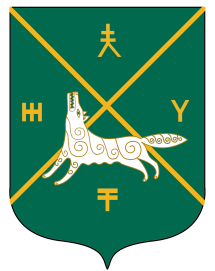 МУНИЦИПАЛЬНОЕ  ОБРАЗОВАТЕЛЬНОЕ БЮДЖЕТНОЕ УЧРЕЖДЕНИЕ ДОПОЛНИТЕЛЬНОГО ОБРАЗОВАНИЯДЕТСКО-ЮНОШЕСКАЯ СПОРТИВНАЯ ШКОЛАМУНИЦИПАЛЬНОГО РАЙОНА БУРАЕВСКИЙ РАЙОНРЕСПУБЛИКИ БАШКОРТОСТАН452960, Борай ауылы, Школьная  урамы, 12тел. (34756) 2-14-31, e-mail: buraevo.dush@yandex.ru452960, c. Бураево, ул. Школьная, 12тел. (34756) 2-14-31, e-mail: buraevo.dush@yandex.ru